Российская ФедерацияИркутская областьШелеховский муниципальный  районПОДКАМЕНСКОЕ МУНИЦИПАЛЬНОЕ ОБРАЗОВАНИЕД У М АР Е Ш Е Н И Еот 29.03.2018г. №6-рд«О внесении изменений и дополнений в Решение Думы Подкаменского муниципального образованияот 26.12.2017г № 29-рд «О бюджете Подкаменскогомуниципального образования на 2018 год»        В связи с уточнением объема налоговых, неналоговых доходов, объема межбюджетных трансфертов из бюджетов других уровней бюджетной системы Российской Федерации и перераспределением бюджетных средств, руководствуясь Бюджетным кодексом Российской Федерации, Федеральным законом от 06.10.2003 г. № 131-ФЗ «Об общих принципах организации местного самоуправления в Российской Федерации, Законом Иркутской области от 18.12.2017 года № 98-ОЗ  «Об областном бюджете на 2018 год и на плановый период 2019 и 2020 годов», Уставом Подкаменского муниципального образования, ДУМА РЕШИЛА:1. Внести в Решение Думы Подкаменского муниципального образования от 26.12.2017г.  № 29-рд « О бюджете Подкаменского муниципального образования на 2018 год» (далее – Решение) следующие изменения:1.1. Пункт «1. Утвердить основные характеристики бюджета Подкаменского муниципального образования (далее – бюджет поселения, местный бюджет) на 2018 год:Общий объем доходов бюджета  на 2018 год запланирован в сумме 8 253,7  тыс. рублей, в том числе безвозмездные поступления в сумме 3 785,5 тыс. рублей, из них объем межбюджетных трансфертов из бюджетов других уровней бюджетной системы Российской Федерации в сумме 3 785,5 рублей;Общий объем расходов бюджета в сумме 11 241,4 тыс. рублей.Утвердить размер дефицита бюджета в сумме 2 987,7 тыс. рублей или 66,86% утвержденного общего годового объема доходов местного бюджета без учета утвержденного объема безвозмездных поступлений. Превышение ограничения, установленного п.3 ст.92.1 Бюджетного кодекса РФ, сложилось за счет снижения остатков средств на счетах по учету средств местного бюджета».2. Приложения № 1,4,5,6,7,10 к настоящему Решению Думы Подкаменского сельского поселения изложить в новой редакции (прилагаются).3. Настоящее Решение подлежит официальному опубликованию путем размещению на информационных стендах Подкаменского муниципального образования и официальном сайте Администрации Подкаменского сельского поселения в информационно – телекоммуникационной сети «Интернет».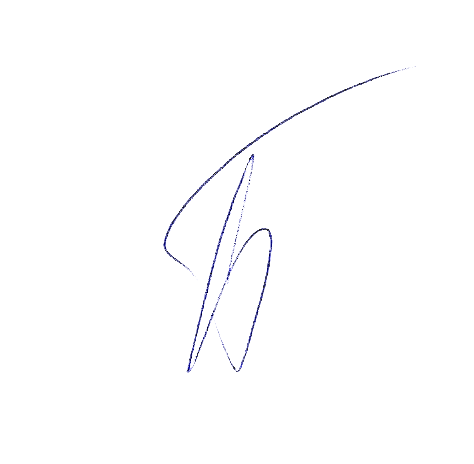 Председатель Думы Подкаменскогомуниципального образования,Глава Подкаменского муниципального образования                                                   Д. А. Бархатова